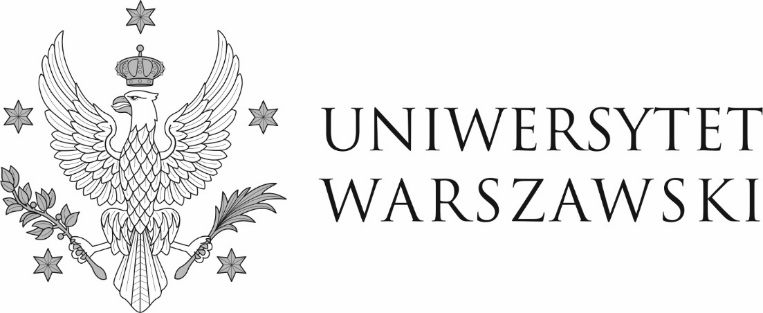 DZP-361/99/2022/MAG/49				                	Warszawa, dnia 09.02.2023 r.Do wszystkich zainteresowanychDotyczy: postępowania o udzielenie zamówienia publicznego w trybie przetargu nieograniczonego nr DZP-361/99/2022 pn: „Świadczenie usług konserwacji bieżącej w zakresie instalacji sanitarnej, elektrycznej oraz monitoringu w budynku administracyjnym Wydziału Nauk o Kulturze i Sztuce”INFORMACJA O WYBORZE NAJKORZYSTNIEJSZEJ OFERTYZamawiający, działając zgodnie z art. 253 ust. 2 ustawy z dnia 11 września 2019 r. - Prawo zamówień publicznych (Dz. U. z 2022 r. poz. 1710, z późn. zm.), zwanej dalej „ustawą Pzp”, informuje, że jako najkorzystniejszą wybrał ofertę złożoną przez:Rafał Sowiński, Krystyna Sowińska TRONIX s.c. ul. Jana Olbrachta 58a/173  01-111 WarszawaUzasadnienie wyboru: Oferta spełnia wszystkie wymagania określone w ustawie Pzp i specyfikacji warunków zamówienia oraz uzyskała maksymalną liczbę punktów, przyznaną w oparciu o ustalone kryteria oceny ofert i ich wagi.W niniejszym postępowaniu wpłynęły następujące oferty:Punktacja przyznana ofertom w każdym kryterium oceny ofert i łączna punktacja W imieniu ZamawiającegoPełnomocnik Rektora ds. zamówień publicznychmgr Piotr SkuberaNumer ofertyNazwa i adres Wykonawcy121MERA TECHNIK Sp. z o.o.ul. Ogórkowa 9604-998 Warszawa2Rafał Sowiński, Krystyna Sowińska TRONIX s.c. ul. Jana Olbrachta 58a/173  01-111 WarszawaNr ofertyLiczba punktów w kryterium „cena”Liczba punktów w kryterium „czas reakcji”Liczba punktów w kryterium „okres gwarancji” Łączna liczba punktów255 pkt35 pkt10 pkt100 pkt